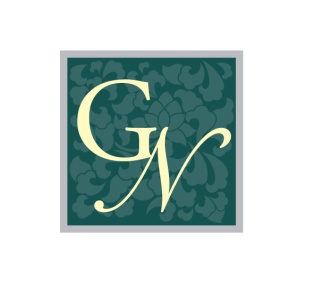 Gangnam Serviced Residences – BIO KOREA 2015RESERVATION REQUEST SHEET※ This is where you apply for reservation. Even if you complete the form, the reservation will not be completed. Reservation will only be completed once you receive the confirmation from the hotel. If you fill in an application form, it would not complete before you get confirmation from hotel.General NoticeThank you very much for supporting Gangnam Serviced Residences!!!We’d like to have your close cooperation for smooth operation with our procedures & policy.Please take note of the following procedures: Time of check-in is  and check-out is before .No charge for cancellation received 1 day prior to arrival. However, Cancellation received less than 24 hours from arrival will be charged as follows;Cancellation in 24hours ago to arrival : 100% of the negotiated daily room chargeNo show for this reservation will be subject to the forfeiture of your one night rental fee and automatically cancelled.Contact No: (Fax)+82-2-6474-1617  (Tel)+82-2-6474-1717,1718          (E-mail) rsvn@gangnamresidence.com*GUEST NAME                             (MR/MS)*CHECK IN DATE      MM/DD/YYYY               *CHECK OUT DATE     MM/DD/YYYY    *NO. OF GUESTS                                  *NO. OF ROOMS                       *ROOM TYPE      DOUBLE /  TWIN               *SMOKING            YES / NO        *PHONE NO                                      *E-MAIL                                *BREAKFAST      INCLUDE/NOT INCLUDE (EXTRA CHARGE: KRW 13,000)          *CREDIT CARD INFORMATION              CARD      NO.         -     -     -       (EXPIRATION DATE:  MM / YY )Your credit card information is used to guarantee your reservation only, not to settle the payment of your accommodation bill. Please, proceed with payment at the front desk upon check-in. *SPECIAL REQUEST*SPECIAL RATE FOR BIO KOREA 2015 121,000KRW include tax(Deluxe Double&TWIN)                                                                                        